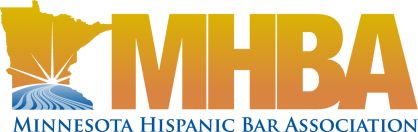 Access to Justice Award Nomination FormThe MHBA Access to Justice Award recognizes a Minnesota attorney who demonstrates an outstanding commitment to defending and improving access to legal services, the Courts, and the broader justice system for Latinos in Minnesota and across the country. The award is for an attorney whose work goes beyond personal achievement and has a broad impact on the ability of Latinos to access accurate and reliable information about the law and the legal system, to defend their civil and legal rights, to access legal remedies, and to effect positive change in the law and public policy that impacts the Latino community.Please submit your application by e-mail to the current MHBA President. Nominee name and organization: __________________________________________________E-mail and phone number: ________________________________________________________Submitted by (if different): ________________________________________________________E-mail and phone number: ________________________________________________________Please explain, in detail, why the nominee is qualified for the Access to Justice Award, based on the criteria outlined above (additional pages and letters of support may be attached): ______________________________________________________________________________________________________________________________________________________________________________________________________________________________________________________________________________________________________________________________________________________________________________________________________________________________________________________________________________________________________________________________________________________________________________________________________________________________________________________________________________________________________________________________________________________________________________________________________________________________________________________________________________________________________________________________________________________________________________________________________________________________________________________Signature: ___________________________________ Date: _____________________________ 